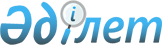 О внесении изменения и дополнения в решение маслихата от 16 августа 2017 года № 180 "Об утверждении Правил регулирования миграционных процессов в Костанайской области"
					
			Утративший силу
			
			
		
					Решение маслихата Костанайской области от 12 декабря 2018 года № 350. Зарегистрировано Департаментом юстиции Костанайской области 21 декабря 2018 года № 8177. Утратило силу решением маслихата Костанайской области от 11 декабря 2023 года № 85
      Сноска. Утратило силу решением маслихата Костанайской области от 11.12.2023 № 85 (вводится в действие по истечении десяти календарных дней после дня его первого официального опубликования).
      В соответствии с пунктом 2-6 статьи 6 Закона Республики Казахстан от 23 января 2001 года "О местном государственном управлении и самоуправлении в Республике Казахстан" Костанайский областной маслихат РЕШИЛ:
      1. Внести в решение Костанайского областного маслихата "Об утверждении Правил регулирования миграционных процессов в Костанайской области" от 16 августа 2017 года № 180 (опубликовано 31 августа 2017 года в Эталонном контрольном банке нормативных правовых актов Республики Казахстан, зарегистрировано в Реестре государственной регистрации нормативных правовых актов за № 7176) следующие изменение и дополнение:
      в Правилах регулирования миграционных процессов в Костанайской области, утвержденных указанным решением:
      в пункте 3:
      подпункт 2) изложить в новой редакции:
      "2) региональная квота приема переселенцев – предельное число переселенцев или переселенцев и членов их семей, прибывающих для постоянного проживания в регионы, определенные Правительством Республики Казахстан, которые обеспечиваются мерами государственной поддержки, предусмотренными участникам активных мер содействия занятости в соответствии с законодательством Республики Казахстан о занятости населения;";
      дополнить подпунктом 3) следующего содержания:
      "3) региональная квота приема оралманов – предельное число оралманов или оралманов и членов их семей, прибывающих для постоянного проживания в регионы, определенные Правительством Республики Казахстан, которые обеспечиваются мерами государственной поддержки, предусмотренными участникам активных мер содействия занятости в соответствии с законодательством Республики Казахстан о занятости населения.".
      2. Настоящее решение вводится в действие по истечении десяти календарных дней после дня его первого официального опубликования.
					© 2012. РГП на ПХВ «Институт законодательства и правовой информации Республики Казахстан» Министерства юстиции Республики Казахстан
				